СОВЕТ  ДЕПУТАТОВДОБРИНСКОГО МУНИЦИПАЛЬНОГО РАЙОНАЛипецкой области13-я сессия  VII-го созываРЕШЕНИЕ28.12.2021г.                                    п.Добринка	                                   №99-рсО результатах публичных слушаний по проекту районного бюджета на 2022 год и на плановый период 2023 и 2024 годов Рассмотрев рекомендации публичных слушаний по проекту районного бюджета на 2022 год и на плановый период 2023 и 2024 годов, руководствуясь Положением «О Порядке организации и проведении публичных слушаний на территории Добринского муниципального района», утвержденное решением Добринского районного Совета депутатов от 15.03.2006 №241-рс, ст.27 Устава Добринского муниципального района, учитывая решение постоянной комиссии по экономике, бюджету, муниципальной собственности и социальным вопросам, Совет депутатов Добринского муниципального районаРЕШИЛ:1.Принять рекомендации публичных слушаний по проекту районного бюджета на 2022 год и на плановый период 2023 и 2024 годов   (прилагаются).2.Настоящее решение направить для опубликования в районную газету «Добринские вести» и вступает в силу со дня его принятия.Председатель Совета депутатовДобринского муниципального района                                         М.Б.Денисов                                                      Приняты                                                           решением Совета депутатов                                                         Добринского муниципального района                                                         28.12.2021г. №99-рсРекомендациипубличных слушаний по проекту районного бюджета на 2022 год и на плановый период 2023 и 2024 годов24 декабря 2021 года                                                                          п. Добринка             В публичных слушаниях, проводимых по инициативе Совета депутатов Добринского муниципального района, приняли участие депутаты Совета депутатов Добринского муниципального района и Липецкого областного Совета депутатов, глава администрации Добринского муниципального района, заместители главы администрации муниципального района, руководители структурных подразделений администрации муниципального района, представители предприятий и организаций, общественных и профсоюзных организаций, средств массовой информации, прокурор Добринского района,  главы сельских поселений,  жители района.	Заслушав и обсудив доклад и выступления по проекту районного бюджета на 2022 год и на плановый период 2023 и 2024 годов, участники публичных слушаний отмечают, что основными целями бюджетной политики Добринского муниципального района на 2022 год и на плановый период 2023 и 2024 годов являются:        - результативное управление бюджетными средствами при планировании и реализации муниципальных программ;        - обеспечение сбалансированности и устойчивости бюджетной системы;         - безусловное исполнение принятых обязательств;        - повышение эффективности бюджетных расходов;        - повышение доступности и качества муниципальных услуг;        - дальнейшая реализация программно-целевых методов управления;        - повышение открытости и прозрачности бюджетного процесса.         Основные параметры бюджета:Объем доходов районного бюджета на 2022 год определен в сумме 934 636,9 тыс. рублей.	Расходы районного бюджета на 2022 год предлагаются к утверждению в сумме 934 636,9 тыс. рублей.На плановый период проектом районного бюджета предусмотрены в 2023 году - доходы и расходы в сумме 842 197,8 тыс. рублей, в 2024 году – доходы и расходы в сумме 834 310,9 тыс. рублей.	По мере принятия областных нормативных актов в 2022 году о распределении межбюджетных трансфертов между муниципальными образованиями области, объем и доходы районного бюджета в целом будут возрастать.          В расчетах учтены изменения налогового и бюджетного законодательства Российской Федерации и Липецкой области.	Проект районного бюджета на 2022 год и на плановый период 2023 и 2024 годов разработан в соответствии с требованиями Федерального закона «Об общих принципах организации местного самоуправления в Российской Федерации», Бюджетного кодекса Российской Федерации, Положения «О бюджетном процессе в Добринском районе» и направлен на повышение эффективности бюджетной политики, обеспечение прозрачности и открытости бюджета и бюджетного процесса для общества, повышение качества предоставляемых населению муниципальных услуг.	Расходы районного бюджета на 2022 год и на плановый период 2023 и 2024 годов сформированы в программном формате с учетом финансирования в приоритетном порядке.Основные приоритеты расходов районного бюджета на 2022 год и на плановый период 2023 и 2024 годов определены с учетом необходимости решения неотложных проблем экономического и социального развития, достижения целевых показателей, обозначенных в Указах Президента Российской Федерации от 7 мая 2012 года, от 7 мая 2018 года и от 21 июля 2020 года, в том числе:повышение оплаты труда работникам бюджетной сферы;повышение эффективности и качества услуг в сфере образования, культуры.	При формировании расходов районного бюджета на 2022 год и на плановый период 2023 и 2024 годов учтена необходимость реализации приоритетных задач, направленных на:- финансирование муниципальных программ;- обеспечение сбалансированности местных бюджетов;- оказание поддержки предприятиям и физическим лицам, работающим в сфере малого бизнеса.В структуре общего объема расходов районного бюджета в 2022 году значительный удельный вес имеют расходы на образование, культуру, социальную политику. Всего на социальную сферу приходится 68,2 % от общих расходов. Объем межбюджетных трансфертов в районном бюджете из областного бюджета на 2022 год составит 509 452,6 тыс. рублей или 54,5 %.           Главной задачей публичных слушаний является предварительное обсуждение основных параметров районного бюджета на 2022 год и на плановый период 2023 и 2024 годов.         Рассмотрев параметры проекта районного бюджета на 2022 год и на плановый период 2023 и 2024 годов, участники публичных слушаний					РЕКОМЕНДУЮТ:Совету депутатов Добринского муниципального района:1.1.Принять проект решения районного Совета депутатов «О районном бюджете на 2022 год и на плановый период 2023 и 2024 годов» с учетом замечаний и предложений, прозвучавших в ходе публичных слушаний.Администрации Добринского муниципального района:	2.1. Рассмотреть вопросы:- органам местного самоуправления совместно с налоговой службой, отделами администрации муниципального района – администраторами доходов бюджета продолжить работу по мобилизации налоговых и неналоговых доходов в бюджет района:- продолжить работу: с убыточными организациями и организациями, предоставляющими нулевые балансы, рассматривая их производственно- хозяйственную деятельность;- усилить разъяснительную работу с населением о необходимости оформления прав собственности на используемые земельные участки и объекты недвижимости;- повысить эффективность использования муниципального имущества района, в том числе передаваемого в аренду, в целях обеспечения более полного его использования и увеличения доходов районного бюджета;- продолжить работу по реализации программно-целевых методов управления в целях повышения открытости и прозрачности бюджетного процесса;- продолжить работу по повышению эффективности бюджетных расходов;- проводить взвешенную долговую политику, направленную на обеспечение сбалансированности и устойчивости бюджетной системы района, не допускать роста кредиторской задолженности районного бюджета;- в целях уменьшения расходов по уплате налога на имущество учреждениям и муниципальным предприятиям провести инвентаризацию имущества с последующим списанием или продажей непригодного или неиспользуемого по полномочиям имущества;- обеспечить своевременное и эффективное использование бюджетных средств, предусмотренных на капитальные вложения с целью своевременного ввода объектов в эксплуатацию.Председательствующийна публичных слушаниях,председатель Совета депутатовДобринского муниципального района		      	               М.Б.Денисов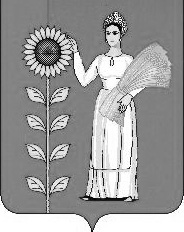 